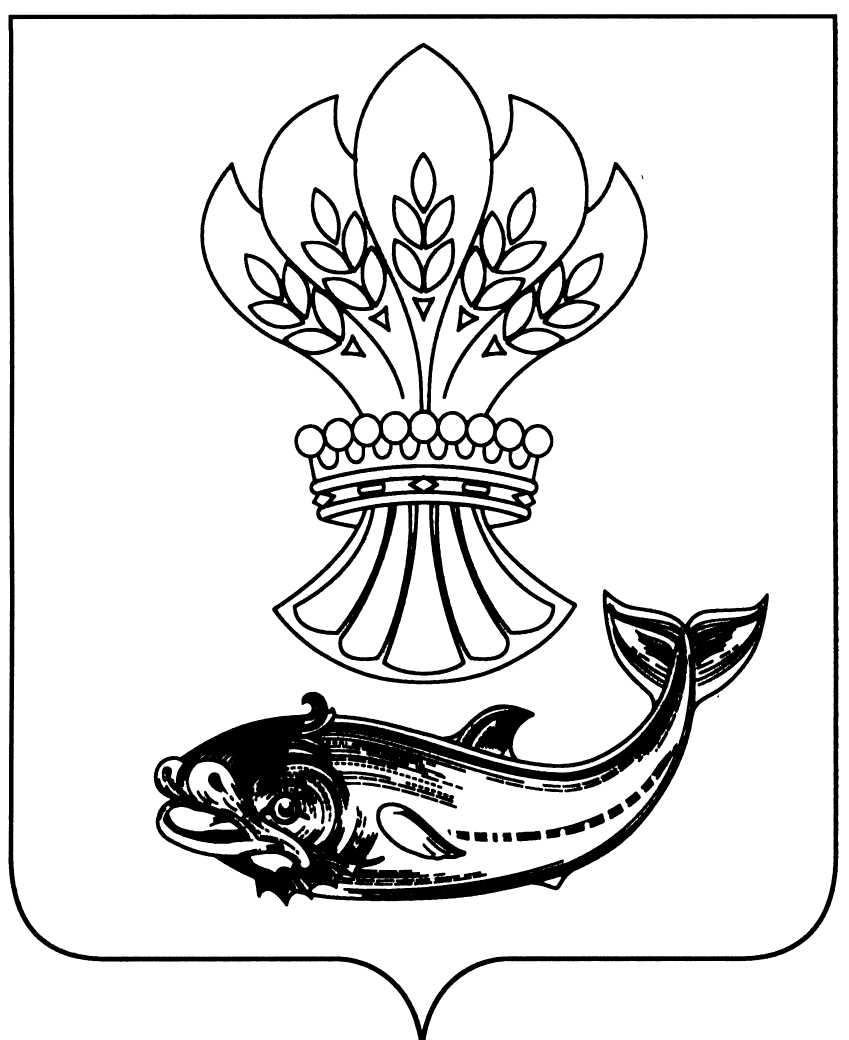 АДМИНИСТРАЦИЯ ПАНИНСКОГО МУНИЦИПАЛЬНОГО РАЙОНАВОРОНЕЖСКОЙ ОБЛАСТИП О С Т А Н О В Л Е Н И Еот 08.02.2021 № 39               р.п. ПаниноОб утверждении Правил предоставления лицом, поступающим на работу на должность руководителя муниципального учреждения Панинского муниципального района Воронежской области, руководителем муниципального учреждения Панинского муниципального района Воронежской области сведений о своих доходах, об имуществе и обязательствах имущественного характера и о доходах, об имуществе и обязательствах имущественного характера своих супруга (супруги) и несовершеннолетних детейВ соответствии с частью четвертой статьи 275 Трудового кодекса Российской ФедерацииУтвердить прилагаемые Правила представления лицом, поступающим на работу на должность руководителя муниципального учреждения, а также руководителем муниципального учреждения Панинского муниципального района Воронежской области сведений о своих доходах, об имуществе и обязательствах имущественного характера и о доходах, об имуществе и обязательствах имущественного характера своих супруга (супруги) и несовершеннолетних детей.Признать утратившим силу постановление администрации Панинского муниципального района Воронежской области от 20.02.2013 № 99 «Об утверждении Положения о предоставлении лицом, поступающим на работу на должность руководителя муниципального учреждения, замещающего должность руководителя муниципального учреждения сведений о своих доходах, об имуществе и обязательствах имущественного характера и о доходах, об имуществе  и обязательствах имущественного характера своих супруги (супруга) и несовершеннолетних детей».Опубликовать настоящее постановление в официальном периодическом печатном издании Панинского муниципального района Воронежской области «Панинский муниципальный вестник».Настоящее постановление вступает в силу со дня его официального опубликования.Контроль за исполнением настоящего постановления возложить на руководителя аппарата администрации Панинского муниципального района Ю.Л. Лепкова.Глава Панинского муниципального района                                                      Н.В. ЩегловУТВЕРЖДЕНЫпостановлением администрации Панинского муниципального районаот 08.02.2021 № 39Правила
представления лицом, поступающим на работу на должность руководителя муниципального учреждения Панинского муниципального района Воронежской области, а также руководителем муниципального учреждения Панинского муниципального района Воронежской области сведений о своих доходах, об имуществе и обязательствах имущественного характера и о доходах, об имуществе и обязательствах имущественного характера своих супруга (супруги) и несовершеннолетних детей
1. Настоящие Правила устанавливают порядок представления лицом, поступающим на работу на должность руководителя муниципального учреждения Панинского муниципального района Воронежской области, а также руководителем муниципального учреждения Панинского муниципального района Воронежской области сведений о своих доходах, об имуществе и обязательствах имущественного характера и о доходах, об имуществе и обязательствах имущественного характера своих супруга (супруги) и несовершеннолетних детей (далее - сведения о доходах, об имуществе и обязательствах имущественного характера).2. Лицо, поступающее на должность руководителя муниципального учреждения Панинского муниципального района Воронежской области, при поступлении на работу представляет сведения о своих доходах, полученных от всех источников (включая доходы по прежнему месту работы или месту замещения выборной должности, пенсии, пособия и иные выплаты) за календарный год, предшествующий году подачи документов для поступления на работу на должность руководителя муниципального учреждения Панинского муниципального района Воронежской области, сведения об имуществе, принадлежащем ему на праве собственности, и о своих обязательствах имущественного характера по состоянию на 1-е число месяца, предшествующего месяцу подачи документов для поступления на работу на должность руководителя муниципального учреждения Панинского муниципального района Воронежской области, а также сведения о доходах супруга (супруги) и несовершеннолетних детей, полученных от всех источников (включая заработную плату, пенсии, пособия и иные выплаты) за календарный год, предшествующий году подачи лицом документов для поступления на работу на должность руководителя муниципального учреждения Панинского муниципального района Воронежской области, а также сведения об имуществе, принадлежащем им на праве собственности, и об их обязательствах имущественного характера по состоянию на 1-е число месяца, предшествующего месяцу подачи документов для поступления на работу на должность руководителя муниципального учреждения Панинского муниципального района Воронежской области, по форме справки, утвержденной Указом Президента Российской Федерации от 23 июня 2014 года № 460 "Об утверждении формы справки о доходах, расходах, об имуществе и обязательствах имущественного характера и внесении изменений в некоторые акты Президента Российской Федерации".Справки о доходах, об имуществе и обязательствах имущественного характера заполняются с использованием специального программного обеспечения "Справки БК", размещенного на официальном сайте Президента Российской Федерации, ссылка на который также размещается на официальном сайте федеральной государственной информационной системы в области государственной службы в информационно-коммуникационной сети «Интернет».3. Руководитель муниципального учреждения Панинского муниципального района Воронежской области ежегодно, не позднее 30 апреля года, следующего за отчетным, представляет сведения о своих доходах, полученных за отчетный период (с 1 января по 31 декабря) от всех источников (включая заработную плату, пенсии, пособия и иные выплаты), сведения об имуществе, принадлежащем ему на праве собственности, и о своих обязательствах имущественного характера по состоянию на конец отчетного периода, а также сведения о доходах супруга (супруги) и несовершеннолетних детей, полученных за отчетный период (с 1 января по 31 декабря) от всех источников (включая заработную плату, пенсии, пособия и иные выплаты), сведения об их имуществе, принадлежащем им на праве собственности, и об их обязательствах имущественного характера по состоянию на конец отчетного периода по форме справки, утвержденной Указом Президента Российской Федерации от 23 июня 2014 года N 460 "Об утверждении формы справки о доходах, расходах, об имуществе и обязательствах имущественного характера и внесении изменений в некоторые акты Президента Российской Федерации".Справки о доходах, об имуществе и обязательствах имущественного характера заполняются с использованием специального программного обеспечения "Справки БК", размещенного на официальном сайте Президента Российской Федерации, ссылка на который также размещается на официальном сайте федеральной государственной информационной системы в области государственной службы в информационно-телекоммуникационной сети "Интернет".4. Сведения, предусмотренные пунктами 2 и 3 настоящих Правил, представляются в орган, осуществляющий функции и полномочия учредителя муниципального учреждения Панинского муниципального района Воронежской области.5. В случае если руководитель муниципального учреждения Панинского муниципального района Воронежской области обнаружил, что в представленных им сведениях о доходах, об имуществе и обязательствах имущественного характера не отражены или не полностью отражены какие-либо сведения либо имеются ошибки, он вправе представить уточненные сведения в течение одного месяца после окончания срока, указанного в пункте 3 настоящих Правил.5.1. В случае если лицо, поступающее на должность руководителя муниципального учреждения Панинского муниципального района Воронежской области, обнаружило, что в представленных им сведениях о доходах, об имуществе и обязательствах имущественного характера не отражены или не полностью отражены какие-либо сведения либо имеются ошибки, оно вправе представить уточненные сведения в течение одного месяца со дня представления сведений в соответствии с пунктом 2 настоящих Правил.5.2. В случае невозможности по объективным причинам представления руководителем муниципального учреждения Панинского муниципального района Воронежской области сведений о доходах, об имуществе и обязательствах имущественного характера своих супруга (супруги) и несовершеннолетних детей данный факт подлежит рассмотрению на заседании комиссии по соблюдению требований к служебному поведению и урегулированию конфликта интересов (далее - комиссия), образованной в органе, осуществляющем функции и полномочия учредителя муниципального учреждения Панинского муниципального района Воронежской области.Заявление руководителя муниципального учреждения Панинского муниципального района Воронежской области о невозможности по объективным причинам представить сведения о доходах, об имуществе и обязательствах имущественного характера своих супруга (супруги) и несовершеннолетних детей подается в комиссию до истечения срока, установленного пунктом 3 настоящих Правил для представления сведений о доходах, об имуществе и обязательствах имущественного характера.6. Сведения о доходах, об имуществе и обязательствах имущественного характера, представляемые в соответствии с настоящими Правилами лицом, поступающим на работу на должность руководителя муниципального учреждения Панинского муниципального района Воронежской области, а также руководителем муниципального учреждения Панинского муниципального района Воронежской области, являются сведениями конфиденциального характера, если федеральным законом они не отнесены к сведениям, составляющим государственную тайну.7. Сведения о доходах, об имуществе и обязательствах имущественного характера, представленные руководителем муниципального учреждения Панинского муниципального района Воронежской области, размещаются в информационно-телекоммуникационной сети "Интернет" на официальном сайте органа, осуществляющего функции и полномочия учредителя муниципального учреждения Панинского муниципального района Воронежской области, или по его решению - на официальном сайте муниципального учреждения Панинского муниципального района Воронежской области и предоставляются для опубликования средствам массовой информации в соответствии с порядком, утвержденным Указом Президента Российской Федерации от 8 июля 2013 года N 613 "Вопросы противодействия коррупции".8. Ответственность за достоверность представленных сведений о доходах, об имуществе и обязательствах имущественного характера, правильность их оформления и наличие ошибок несут лица, указанные в пункте 1 настоящих Правил.